Molecular Disease Mechanism – SummaryIntroduction (M.Stoffel)Important termsHealth: physical,mental and social well-beingDisease: An abnormality in body function that threats healthEtiology: The study of factors which cause a diseaseIdiopathic: Refers to a disease with an unknown causeSigns & symptoms: The objective & subjective abnormalities associated with a diseaseSymptoms: Subjective observed by patientcan not be measured directlyacutechronicrelapsingasymptomatic (eg. Subclinical infection)non-specificSigns:Observed by other peopleSyndrome: Association of several medical signs & symptomsPathogenesis: The pattern of a disease’s development (infectious, non infectious)Different kind of Disease’sInfectious diseases (infektiös)Contagious diseases (ansteckend)Foodborne illness (Lebensmittelinfektion)Communicable disease (übertragbare)Non-communicable diseaseAirborne disease (Luftausbreitend)Lifestyle diseaseMental disordersDisease Mechanisms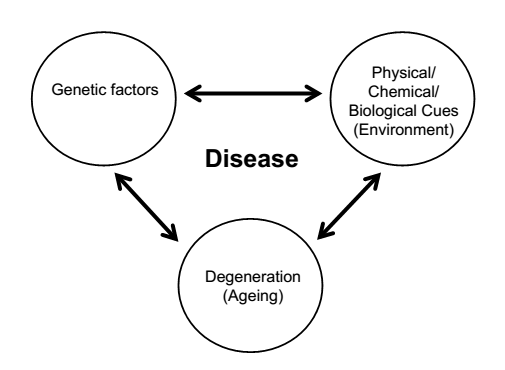 Genes, Chromosoms  - Genetics and single gene disorders (M. Stoffel)Organization of the human genome3.5 x 109 pairs of nucleotides in DNA23 chromosoms22 AutosomsesX-chromosomeY-ChromosomeKaryotype: collective features of a set of chromosomes in late prophase or metaphase stages of mitosisMethods to observe human chromosomesFluorescent in situ hybridization (FISH)  specific labeling trough molecular probesUnder microscope (white blood cell)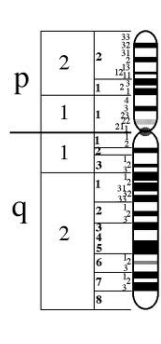 General features of ChromosomP: indicates short armQ: long armEnd of chromosoms: telomersDark bands: A-T richLight band: G-C richMammals have accumulated repetitive elements and noncoding regions  majority of DNA sequences (in human 52% non coding and 44% repetitive sequences  only 1.2% of the mammalian genome encodes for protein functionTelomeres: Hexametric element (TTAGGG)Tandem arrays up to 5‘000-10000Alpha familyFounr in centomeresBasic repeat unit of 171 bpTandem arrays up to several million bp longSatellite DNA:  Reiterated (dauern wiederholt), tandemly arranged sequencesInterspersed (eingestreute) repetitive sequencesShort interspersed repetitive sequences (SINE)ALU familyTransposable elementsDerived from cytoplasmic 7SL RNAContain RNA pol III initiation sitesLong interspersed repetitive sequences (LINE)> 500 bp longPredominantly in dark bandsMiddle repetitive sequencesGenes for 18S and 28S ribosomal RNAsSeveral hundred copies of genes for 18S and 28S ribosomal RNAs are tandemly arranges in clusters on several chromosomesPolymorphic sequencesSingle nucleotide polymorphismsApproximately every 1000 bpMinisatellites:Variable number of tandem repeats (VNTR)MicrosattelitesDi,Tri,Tetranucleotide repeats (CA,TC, TCC, TAA)Identifying the genetic basis of diseaseAutosomal dominant inheritance sobald man ein mutiertes/Defektes Allel hat bricht die Krankheit aus!Affected individuals have at least one affected parentMating between a normal and a heterozygous affected person have a 50% chance of producing an affected or a normal offspringMales and females are affected in roughly equal numbersBoth males and females transmit the phenotypeExamples:Huntignton Disease: Movment/Cognitive/ Psychiatric disorder, mean onset age 35-55 years, 1 in 10’000Autosomal recessive inheritanceAffected inviduals have mostly two normal parents (also possible to have an affected parent)Mating between heterozygotes have a 75% chance of producing an normal offspring and 25% of producing an affected offspringMating between affected persons produce only affected childrenMales & females are affected in roughly equal numbersMales and females transmit mutant allelsExamples:Cystic fibrosis: lifelong, affects lungs, digestive tract and pancreas, 1 in 2’500 babies in UKGenetic linkageLOD score (logarithm of odds): statistical test, compares the likelihoof of obtaining the test data if the two loci are indeed linked, to the likelihood of observing the same data purely by chance. Positive LOD score  favors the presence of linkage, negative LOD scores  linkage is less likelyForward genetics: from protein to geneReverse genetics: From gene to proteinPolygenic, complex diseases (M.Stoffel)There are three different types of diseases:Genetically determinedEnviromentally determineGenetically & enviromentally determinedDisorders with multifactorial inheritance (polygenic)Influeced byMultiple genesEnviromental factorsExamplesDiabetes mellitusSchizophreniaSome types of cancer (ovarian, breast, colon)Key concepts of complex diseaseMultiple distinct loci interact with other factors including the enviroment   end stage phenotypeAbsence of clear biochemical defect resulting from single abnormal geneVariation in severity (Gewicht, Schweregrad) and expression of the phenotypeMost affected individuals have unaffected parentsOften sex differencesMultifactorial diseasesIncreasing numbre of involved loci>20 involved locisInvolved enviromental factorsModels to explain multifactorial diseasesCommon disease – common variant: Propose that thereis a small numbre of riskful allels, which are common in population. Each of this allels exerts a genetic effectCommon disease – rare variant : Suggested that there is a large numbre of riskful allels, which are rare in the populationeach of this allels exerts a little effectDifferent studiesLinkage studiesClassical linkage study needs :Large multigenerational single fammilyDefined mode of inheritanceSingle locus responsibleKnown pentetrance (durchdringung)Genetic homogenetyThis is not the case in compley diseases !Association studies :Different methods :Case control series :Series of affected vs series of controlNeeds significant numbersTDT (Transmission disequililbrium test)Test the distortion (verzerrung) in transmission of allels from a heterozygous parent to an affected offspringAffected pedigree memberComplex statistical analysisFactors which influence success of studiesControl populationStudy populationEpistasis: Interaction between allels can be accounted for by statistical modelsBsp: Grössenvergleich zwischen zwei OrtenGefägnis: 80% MännerKrankenschwester Schule: 80% FrauenMänner sind grösser wie Frauen Menschen im Gefägniss sind grösser als Menschen in der Krankenschwesterschule (falscher Schluss!!)Age of diseaseGenetic effects of risk allelsInference (Folgerung) of linear distanceInformativeness of markesMitochondrial diseases (M.Stoffel)MitochondriaOrganelle that releases energy in the cells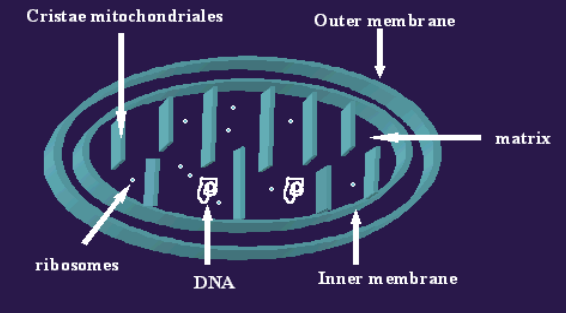 Only found in animal cellsProduce ATP  aerobin respirationFunktionenApoptosis-programmed cell deathGlutamate-mediated exicitotosic neural injuryCellular proliferationRegulation of the cellular redox stateHeme synthesisSteroid synthesisMitochondria in aging an cancerMitochondria produce ROS  cause somatic mitochondrial mutations  ROS production  aging of tissueLink between somatic mitochondrial mutations and colorectal cancerGenetic factsHave their own circular DNAHunderds of mitochondria/cell  each ultiple copies of DNAGenome not packed in chromarionOnly a few (3%) non-coding DNAMitochondrial genome has an 100x higher mutation rate than the nuclear genomeMitochondrial InmheritanceInheritance only trough maternal lines (Mitochondrien kommen immer von der MUTTER !!), dh wenn Vater infiziert ist sind Kinder nicht betroffen!Identification of Mitochondrial MutationsFirst Mutation identified in 1988Leber’s hereditary optic neuropathy (pointmutation): first idenrified mutation, bilateral visual loss, poor color visionMitochondrial myopathies & Kearns Sayre Syndrome (Deletions)Mitochondrial myopathies (mt DNA duplication)Chromosomal abnormalities (M.Stoffel)Aneuploidies Aneuploid cells have an abnormal number of chromosomesDisturb the delicate (empfindliche) balance of gene products in cellsBecause every chromosome contains hundereds of genes, so a loss a even a single chromosom disturps the existing equilibrum in cellsJust a few aneuplodi embryos are able to surviveExample : TrisomieDifferen types of chromosome abnormalitiesDeletions :Mutation in which a part of a chromosome or sequence of DNA is missingResults in loss of genetic materialCaused by errors in chromosomal crossover during meiosisCan cause serious genetic diseaseDifferent Types of deletionsTerminal deletion: Deletion occurs toward the end of a chromosomeIntercalary Deletion/Interstitial Deletion: Deletion occurs from the interior of a chromosomeMicrodeletion: small amount of deletionExample: Williams syndrom, Cri du chat syndromDuplications :Example : Downsyndrom (Trisomy 21)TranslocationsChromoanagenesis :Large numbre of complex rearrangments occur at one or few chromosomal loci in a single catastrophic eventReciprocal translocationRobertsonian translocation (duplication) 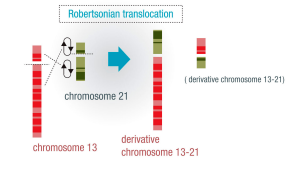 BildThe long arm of a chromosome is attached to another chromosoemInversionInsertionsChromosome instability syndromes : Group of inherited associated with chromosomal instability and breakageGene Therapies (M.Stoffel)Gene theraphy is the insertion of genes into individual cells and tissue to treat disease in which a defective (defekte) mutant allele is replaced with a functional one.What is the ideal outcome of gene therapy ?Replaces a mutanted gene with a healthy oneDeactivates a gene that is not functioning properlyIntroduces a new gene in the body to help fight the dieaseEnhance the effect of a normally functioning geneActivates the gene that was shut during fetal lifeDifferent types of gene therapiesGene replacement therapyGene deactivation therapyTransgenesisGene Enhancement therapyGene activation therapyThe genes are introduced to somatic cells or to germ line cells, so there can be a somatic cell therapy or a germline therapy.Germline Gene therapyA normal version of gene is inserted into germ cellsThe germcells will divide normal versions of the geneZygotes are produced  they habe a correct version of the defective gene  passing it to their offsprinsSomatic cell Gene theraphySingle defective cell taken out of the individumA functional version of the gene is introduced in cells in labarotoryCopies of cells with corrected gene is introduced back in patientVectorsVectors are different carrier system and they are used for gene delivery in viral and non viral systemsViral Vectors:RetrovirusesAdeno virusesAdeno-associated virusesHerpes simplex virusesNon-viral vectorsChemical approachesLipoplexes: DNA must be protected from damage & entry in cell must be facilitaedPlasmid DNA can be covered wirth lipids  micelle or liposomeTypes of lipidsAnionic (negativly charged)NeutralCationic (positively charged)Used to transfer gene into cancer cells  decrase activity of oncogenesPolyplexes:Complexes of polymers with DNA called polyplexesPhysical approaches:Needle injectionElectroporationGene gunUltrasoundHydrodynamic deliveryRisks associated with gene therapyUnwanted immune system reactionTargeting the wrong cellsInfection caused by virusPossibility of causing a tumorAdvantages of gene therapyGive chance of a normal life to a baby born with genetic diseaseGive hope of healthy life to cancer patientFor certain disease that do not have any cure except gene theraphy it could save many livesDisadvantages of gene therapyThe genetic testing, screening and research in finding the availability of certain gene is very controversy (bestritten)May increase the rate of abortionCosts are very highCosmetic industry may monopolize the gene therapyBiogenesis of mammalian small RNAs (C. Ciaudo)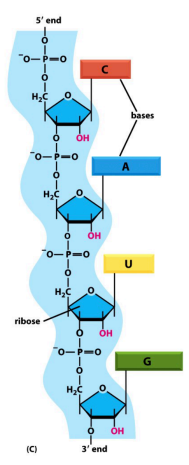 RNAComposed of Ribonucleotides (containing ribose and not deoxyriboseOut of four basesUracilAdenineCytosineGuanineIs single strandendCells produce different types of RNA’smRNA : messenger RNA  code for proteinsrRNA : ribosomal RNA  basic structure of the ribosometRNA : transfer RNA  central to protein synthesis (as adaptor)snRNA : small nuclear RNA  function in cariety of nuclear processessnoRNAs : small nucleolar RNA  used to process and chemically modify rRNAsscaRNAs : small cajal RNAs  used to modify snoRNAs and snRNAssiRNAs : small interfering RNAs  turn off gene expressionmiRNA : microRNAs  regulate gene expressionother noncoding RNAs  function in diverse cell processesHow to regulate gene expression ?DNA ReplicationRNA TranscriptionRNA ProcessingmRNA transportProtein translationRegulated trough small RNAs (DNA methylation and Histone modification on epigenetic level)A small RNA can inhibite different steps of the gene expression. On the picture above we can see the inhibition of the translation. By a siRNA.For this step this molecules/elements are required :RISC= RNA induced silencing ComplexDicer : works in the cytoplamsa of the cellArgonout (AGO)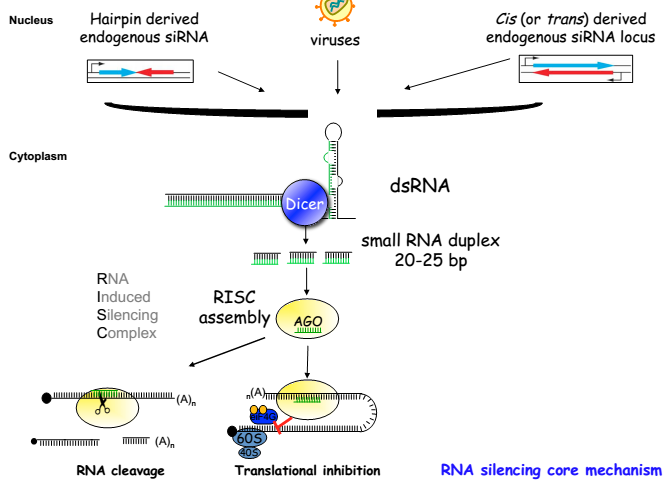 In different types of Organisms the molecules are different.Small RNAs as ubiquitous (allgegenwärtige) regulators of gene expression in micemircorRNA (miRNA)endougenously expressed as stem loop structered precursorcoul be processed independently of Droshaprocessed to 22-23nt mature miRNApost-transcriptional regulation of transcriptsPiwi- associated RNA (piRNA)Biogenesis is Piwi dependent but Dicer indipendentProcessed to 26-30nt RNASupression of transposon and retro-elements in the germ line of flies and mammalsRegulation of gene expression in mice oocytesEndogenous siRNA (endo-siRNA)Processed to 21-23ntDerived from piRNA clusters in oocytes of miceRegulation of gene expressionThe small RNAs are highly regulated during early development. It’s important. In adults the most abundant small RNA are micro RNA in new born “babies” the most abundant RNA are siRNAs.Micro RNAs in humanAbout 800miRNA genes in humanRegulate virtually all biological processes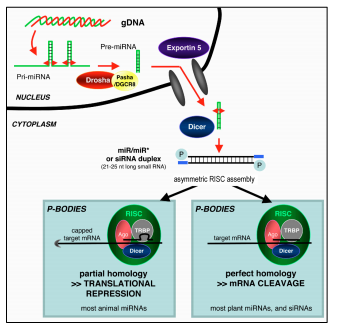 Many are oncogenes or tumor supressors genesmiRNA dysfunction  many genetic disordersPathway:expressed by Polymerase 2Drosha & Dgcr8 recognize pri-micro RNA  cuti tBuild precursor micro RNAExport in cell cytoplasm by Exportin 5Dicer cut pre-micro RNA in small piecesRISC assemblyBind to agomRNA cleavage or translation is repressedRegulation of miRNAs BiogenesisTranscriptionRNA Pol II mediated transcription porvides a major point for the biogenesis of miRNAsEpigenetic control of miRNAsDNA methlyationHistone modificationImprinted lociModulation of Drosha activityPositive regulators : Smad protein, p53, etcNegative regulators : Lin-28, nuclear factor 90/45Drosha independent miRNA maturation : miRtronsControl of diver cleavage and RISC loadingRNA editingPiRNAsIn mouse : miwiMiwiMiliMiwi2In drosophila : piwiPiwiAubergineArgonaut 3In human : hiwiPiwi 1Piwi 2Piwi 3Piwi 4Subfamily of germ-line argonautesMaintenance of germinal stem cellspiRNAs bind to PIWI proteinspiRNAs are single stranded smaal RNasmost oft hem come from transposable elementsmainly expressed in male germ linesdifferential expression during spermatogenesisTechniques (C.Ciaudo)Main characteristics of endogenous miRNAsendogenously expressed as stem loop structured precursorsexpressed as double strand RNA precursorTranscribed by Pol IIHow to extract RNA ?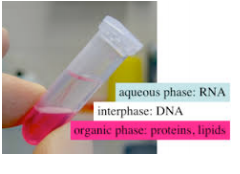 Trizol extraction :There will be 3 phases Aqueous phase : containig RNAInterphase : DNAOrganic phase : lipidstake the aquaeous phase, precipitate with Isopropanol  centrifuge  RNA pellet  make a gelRNA bands on gel : 23 S and 16S exactly there no smeereDifferent TechniquesReverse Transcriptase PCR (RT-PCR)Reverse transcriptase (viral enzyme) transcribes RNA into DNAImportant because PCR can not be done on a single stranded DNART-PCR is used to generate cDNAThe detection is made with fluorescent primers  fluorescent nucleotided which mark specifically for some nucleotidesAfter RT-PCR put primer on a agarose gel, also with ladder and control for the loading.If the loading is not equal, use QPCR with these techniques the miRNA is quantified.PCRThere are three important steps:Denaturation: 98°C, the temperature is increased to seperate the DNA strands.Annealing 48-72°C, Temperature is decreased to allow primers to base pair to complementary DNA template.Extension 68-72°C, Polymerase extends primer to form nascent DNA strandThese steps are repeated a number of times  exponential amplifiaction of region of interest.Northern Blot Transfer results from agarose on a membrane  by using raduiactivity to mark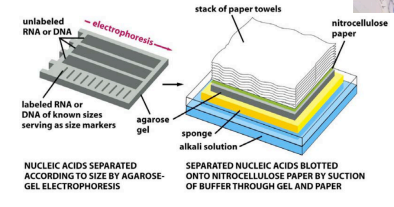 There are different northern blot :HMW (picture above): Heavy molecular weightLMW: low molecular weight: for small RNAs (picture below)the probe is transfered on nitrocellulose paper and then radiolabeled and put in a hydrodisation oven,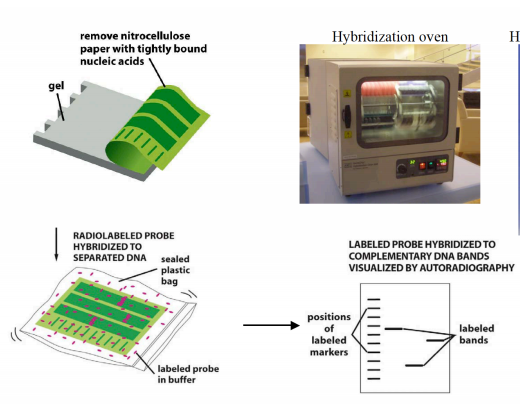 Limits of LMW:Consuming a lot of time (min. 24h)Rna starting quantity/SensitivityToxicity of products usedQuantificationMicroRNA visualisationBio-imaging of microRNAs biogenesisClone promoter regionPut fluorophor near to target region  Dicer will cut thereLNA in situ detection of microRNAs in whole embryos by using double 3‘-DIG labeled probePut whole embryo in probe and buffer, because embryo is still transparent we will see everythingFISH (Fluorescent In situ Hybridization)How to find microRNA targets ?Bioinformatic approachesWestern blotNothern blotLuciferase assays : if promotor is expressed, Luciferase gets active emits lightAnalysis of RISC associated mRNAs to identify functional miRNA target interactionsMicroarray analysisFluorescent labelling of miRNAHybridization to array of DNA-based capture probesWashing and scanning of arrayData extraction and processingDeep sequencing approachesJust sequence miRNASmall libraryHITS clips : A method to identify Transcriptome-wide the binding site of RNA Binding proteinRepetition (alles nochmals erklärt) (C.Ciaudo)Small RNA as ubiquitous regulators of gene expression in miceExon-Intron-ExonSplicing to remove intronsSometimes it removes not a intron it removes to exons then a circular RNA is formed, this rings made to sequester miRNA and can’t bind to their targetsmiRNAsiRNA : just a few examples in mammalsDICER :Recognizes RNARecognizes 2-stranded RNADicer cuts a lot of double stranded RNApiRNA : proteins are differenalso different sizedon’t know where they come from (don’t come from double stranded RNA)no DICER involvedexpressed in germline (oocyte, testes)Pathway: Ping Pong element regulate a transposable transcriptTechniqueLNA :Important genes are stronger expressed in mRNAThis stronger expressed genes are visible in nothern blotLNA is used to improbe the nothern blot sensitivityImprobe interaction (modifie structure oft he molecule (done by LNA))Bioinformatic analysis after deep sequencing of small RNAs (C.Ciaudo)omiRasWebtool for differnetial expression of miRNAs between to conditions.No local preprocessingInput:Raw sequencing data derived form IllumniaCan handle biological replicatesOutput:Lenght distributionMapping statisticsQunatification tablesDifferentially expressed ncRNAsTarget genes based on several miRNA-mRNA interactionsExperimental Methos in genomic analysis (C.Wolfrum)Introduction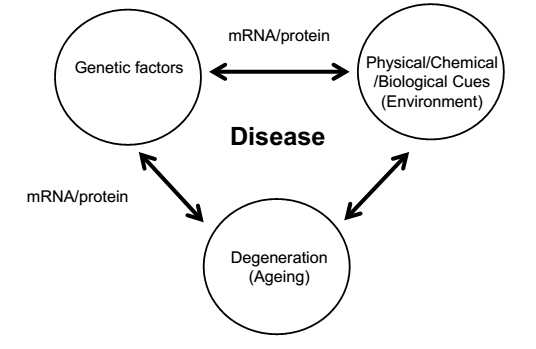 Important discoveries :1676 : descirbed single cell organisms (van Leeuwenhoek)1735 : Hierachial classification of species ( Carl Linnaeus)1859 : the origin of species (Darwin)1862 : Microorganisms responsible for contamination,heating kills microorganismsn (L.Pasteur)1866 : Phenotype determined by inheritable units (G. Mendel)1944 : DNA is the genetic material (Avery, MacLeod,McCarty)1953 : solve structure of DNA (Watsond & Crick)1955 : Complete sequence of insulin (Sanger)SequencingChemical sequencing : chemical modification of DNA followd by cleavageChain termination method of DNA sequencing : developed by Sanger, Diedoxy termination method, sanger methodHigh-troughput Methods (HTPM)Genomics= study of GenomeFunctional Genomics : aims to characterize and determine the function of biomolecules (mainley proteins) often by the use of high troughput technologiesSanger method of DNA sequencing:The DNA sample is divided into four seperate samples (PCR reaction)Each of the four samples has a primer, the four normal deoxynucleotides, DNA polymerase and one of the four dideoxynucleotides (führt dazu, dass polymerase aufhört zu arbeiten) is added in a limited quantitiesThe primer or the dideoxynucleotides can be radiolabeled but more often today have fluorescent tagThe chain termination method can only be used for fairly short (up to 1000 nucleotides). So longer sequences have to be fragmented. Problem  reassembly.So there are two other methods that are used for longer sequences :Chromosome walkingShotgun sequencing: Can be applied to a genome of any sizeMethod:Clone genome several times Cut in random small piecesThe fragments are combined with a bioinformatic approache so that there are no gaps between themOut of these the sequence is knownHierarchial shotgun sequencing: Use a preordering step to reduce the complexity oft he genome (before cutting in random fragments)Paired shotgun sequencing: Pairwise end sequencing (double-barrel) shotgun sequencing is another way to reduce the assembly complications. DNA is sequenced from both end yielding two short sequences. Contigs: original sequence which is reconstructed into longer composite sequences.STS : Sequence Tag sites are 200-500bp DNA sequences which occur only once in a genome.HTPM : Modern DNA sequencing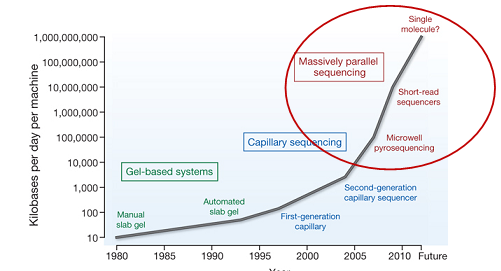 Pyrosequencing :During replication of DNA, addition of a dNTP releases pyrophosphate (PPi)PPi can be used to convert adenonsine phosphosulfate to ATP which can be used to drive luciferase activityMeasure strand extension as it happenLuciferase = enzyme that emits light if ATP is present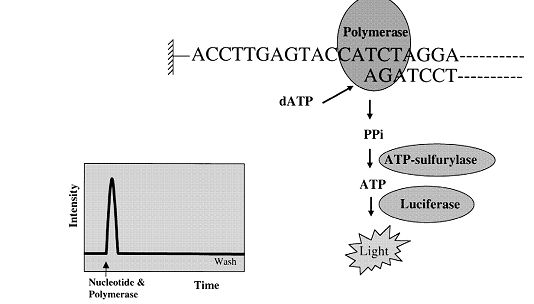 454 LifeSciences SequencerPrepare Adapter Ligated ssDNA library Fragment sequenceSingle strandedPut adaptors (beads on it)Clonal Amplifications on 28µ beadsAmplification of the DNA pieces that are located on beadLoad beads and enzyme in Picotiter platePerform Sequencing by synthesis on the 454 instrumentAdd nucleotidesSee when and in which wheel light occurs (knowing which dntp was added)Pyrosequencing output:Flush first A, see if light if not, another basepair. If peak we know that this basepair is there. so for this sequence the baispair order is: GGCCCTTG 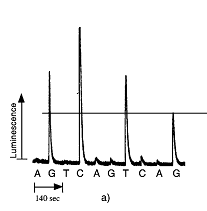 High troughput sequencing:Library preparationCluster generation:Flow cells, which contains eight lanes and every lane cotains two columns of tiles (Kacheln)Every lane habe a dense lawn (Rasen) of defined primers that are complementary to the adaptor sequence.cDNA flows trough one of these lanes  so single stranded library molecuöes are randomly attached to the flow cell surface due to the complementary adaptor sequence  3’ extension begins (by polymerase)Denature double stranded DNAThe original template is washed away and the newly synthesized strand remains bound.With these process you get rid of the primersBridge amplificationStep one : Single DNA strand is forming a bridge by hybridizing the adjacent (benachbart) primer and primer is extended by DNA polymeraseStep two : double strand brigde is formedStep three : Double strand bridge is denatured and in the end two single strands are covalently bound to the flow cell surfaceMultiple bridge generationBridge amplification cycle (steps 1-3) is repeated for each single strand until multiple bridges are formedBridge denaturation and final cluster generation Formed bridges are denatured and reverse strand are washed off leaving a cluster containning forward strands. With that prodcedure from move than 100 million initial single strands we obtain more than 100milion single strand clusters.Sequencing ReactionSequencing primers are hybridized to adaptor sequences of the single stranded DNA molecules in the flow cellSequencing Cycle : Add 4 fluorescent NTP’s & Polymerase, the incoperating fluorescent NTP is visible by fluorescent specific color.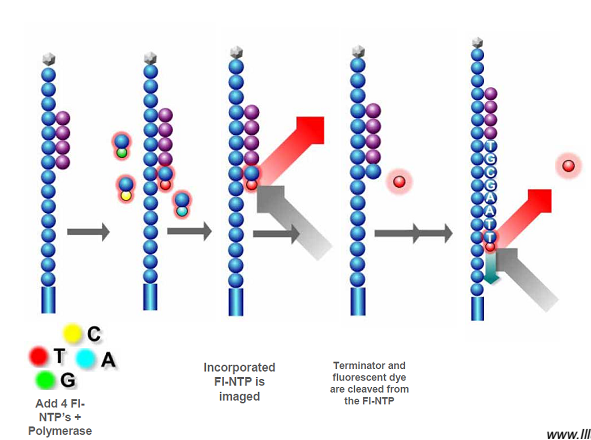 DNA MicroarraysComposed of short DNA oligomers attached to an inert (inaktiven) substance (ex. Glass slide, nylon membrane)Typically contain a grid of 105-106 features (Spots) each with a different DNA moleculeFluorescently labeled DNA or RNA hybridizes to complementary probesHybridized array is scanned with a laser to produce a signal for each spotUsed for transcriptomicsSummary SequencingTranscriptomicsHuman Genome = 24’195 genes ?!?Transcriptome = the mRNAs expressed by a genome at any given time (1999)		The complete collection of transcribed elements of the genome (2004)mRNAs: 35, 913 transcriptesnon-coding RNAstRNAs (497 genes)rRNAs (243 genes)snmRNAs (small non-messenger RNAs)microRNAs or siRNAs (small interferring RNAs)snoRNAs (small nulceolar RNAs)snRNAs (small nuclear RNAs)PseudogenesCentral dogma of molecular biologymRNA single stranded RNA moleculeComplementary to DNAProcessed RNA transcriptCarries the sequence of a gene out of the nucleus into the cytoplasm, where it can be translated into a protein structure.The human transcriptome70% of transcripts non-coding79-88% have multiple transcriptsThe scope (Umfang) :The population of functional RNA transcriptsThe mechanisms that regulate the production of RNA transcriptsDynamics of the transcriptome TimeCell typeGenotypeExternal stimuliThe study of characteristics and regulation of the functional RNA transcript population of a cell or a organism at a specific timeMethods to observe the transcriptomeFocussed Experimental approaches :Nothern Blotting AnalysisReal time PCRHightroughput Approaches :Closed System ProfilingMicroarray expression profilingOpen system profilingSerial analysis of gene experssion (SAGE)Massively Parallel signature sequencing (MPSS)Stem cell Concept Introduction (A.Wutz)There are different factors that can cause an injury :InfectionsVirusBacteriaMetazoaPhysical injuryCutsBurnsToxinsDiet and nutrientsGeneticsPsychological influencesThe body needs to be one piece to function properly and the specializied cells & organs habe to be at the right place to function correct. Body has 3.7x1013Cell regeneration (cell turnover) HairSkinNailsInternal epithelial (gut)Blood vesselsBoneDoes the brain,kidney, liver and heart also regenerate ? How can we measure this?Mark cells in tissue and then observe the cellsRetrospective Birth dating of cells in human : Mark 14C, how much is there, with these levels we can say if the turnover of the cells is a fast or slow process. The 14C/12C ratio is fixed when DNA is synthesized and gives an indication of when the  cells of a particular tissue were born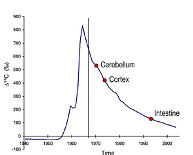 Cerebellum: slow regenerationCortex: a bit faster than CerebellumIntestine: very fast regenerationSSo what we can say is that tissue & cell types turn over with very different rates. In homeostasis: What is lost is replaced, so if a injury is there increased turnover. But also in the brain?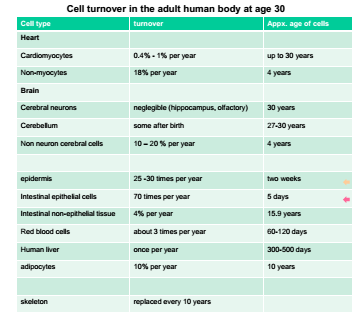 WICHTIG!!!Cerebral Cortex neurons, heart muscle cells & inner lens cells of the eye  little or no relevant replacement over life time!Injury in these compartents by any means could require of benefit from treatments involving some kind of cellular grafts or activation of repair pathways that regenerate cells.Stem cellsStem cells can divide in daughter cells but they can also differentiate. If they differentiate they first convert into a progenitor cell (the orange one) these cell looses a bit of potency, after these the progenitor cell differentiate into a specific cell (no potency anymore).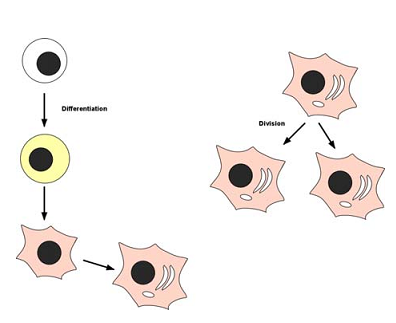 Multiple cell types can be generated from pluripotent stem cells trough the process of differentiation. During differentiation the plasticity of the cell becomes more and more restricted and progenitor cells with limited potency (multipoteny,bipotent or nullipotent) can be observed. The process of differentiation is tought of being more or less one way street and generally irreversible.Pluripotenc: Ability of a single stem cell to develop into different cell types that make up the body.Concept of a cell pool that somehow persists while regenrating a different cell pool that generally is more specialized and functionalStem cells are seen on top of a hirachy and are not regenerated from other cellsStem cells are generated during development from embryonic progenitorsStem cell propretiesSelf renewalAbility to differentiateDevelopment and tissue homeostasis from the perspective of the cellDifferentiationCell death (apoptosis)ProliferationCell cultureMedia supplementationMetabolites/C & N sources:PyruvateLactateGlutaminNon-essential amino acidsRedox adjustmentsβ-mercapto ethanolcomplex and biological mixturesfoetal calf serumbovine serum albuminB27 supplementN2 supplementGrowth factorsFGF: Fibroblats growth factor
EGF: Epidermal growth factor
IFG: Insulin like growth factor
LIF: Leukemia inhibitory factorAdaption of culture substrateMimic the natural enviroment  extracellular matrix interactionGelatine coatingFibronectin coatingFeeder cells  cell adhesion and contactMouse embryonic fibroblastsStromal cell linesCo-culture with supportive cells  growth factorsPerioneal macrophagesMEFs expressing cell surface signalling molecules3D culture semisolid media  cell-cell contact and extracellular matrix interactionMethycelluloseMatrigelSupport structure (filters,beads)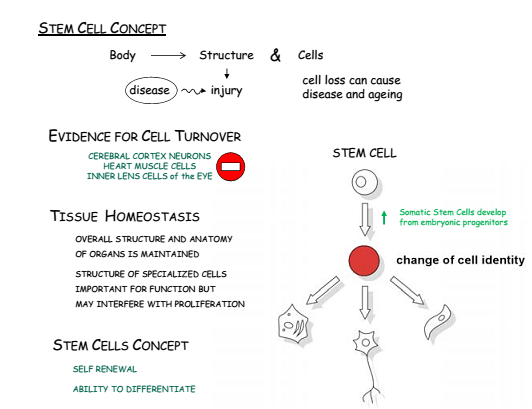 Early Embryo Stem Cells (A.Wutz)Stem cells of the early embryo :Early embryogenesisEmbryonic stem cellsTranscriptional controlLIF signaling: leukemia inhibitory factor, interleukin 6 which affects cell growth by inhibiting differentiationDominace oft he Es phenotypeEmbryonic germ cellsTrophoblast Stem cellsExtra-embryonic endoderm stem cellsRelatively simple structure, an embryo culture is possible, contains cells with greatest developmental potential.Mouse modelThe mouse as an experimental model for early development.Embryonic stem cells can be established out of mouse embryos.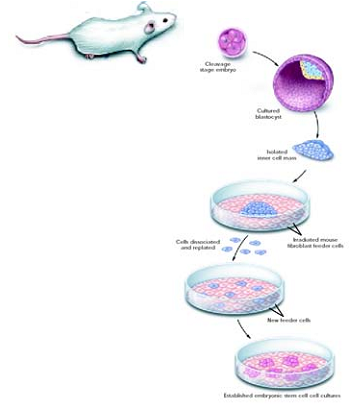 In Mouse:ESC (embryonic Stem cells) proliferate continuously, maintain a stable karyotype and the potential to generated  cells of the mouse embryo including the germline.ES cells can be genetically modified and used for generation of transgenic or mutant animal model.Defining properties of an embryonic stem cellDerived from the inner cell mass/epiblast of the blastocytstCapable to undergo a unlimited number of symmetrical divisions without differentiatingExhibit and maintain a stable, full (diploid) normal complement of chromosomesCapable of integratin into all fetal tissues during development. Derived from all three germ layers of the embryoClonogenic : That is a single ES cell can give rise to a colony of genetically identical cells or clones, which have the same propreties as the original cell.Oct-4 : Transcripiton factor, which activates/inhibits a host of target genes and maintains ES cells in proliferative, non-differentiating state.ES cells lack the G1 checkpoint in cell cycle. They spend the most of the time in the S-phase.No X inactivation as in somatic cells.Differentiation of embryonic stem cellsThere are two different components that play an important role in in vitroe protocols:Selection: removal of unwanted cell types to obtain pure cell populationDirection : Differentiation with inductive signals into specific cell typesThe ESC stem cell can be maintained in culture indefinetely, in the embryo they exist only for a very limited time. Structures of the embryo can NOT be regenreated from these stem cells.Regneration in animals (A.Wutz)There are animals that can regenrate themself:HydraPlaniaria: Can but in a mixer  can regenerateSalamander : can regenerate limbsBig question : Why aren’t humans able to regenerate themself ?Hydra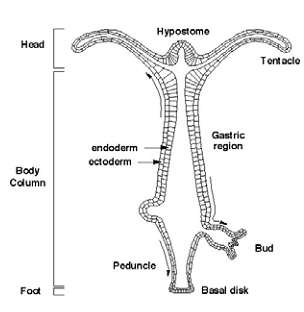 Freshwater Hydrozaan belongs to CnidariaLost medusa stage of life cycleCan be considered pedomorphic organismHas an intelligent gutVery simple organismThe Hydra have different mechanisms to regenerate:Buddig  generate new hydraRegeneration  cut hydra  two hydras developReaggregation : Put Hydra in eppi (destroy it)  new hydra developsSexual developmentPathwaysWnt Pathway:Maintaining and re-establishing apical organizer activityMAPK pathway :Triggering head regenerationBMP pathway :Axis patterningFGF pathway :Bud detachmentNotch pathway :Differentiating interstitial lineagesIntestinal epithelium Paneth cell : long live, structurally importantColumnar cell : absorb nutrientsGoblet cells : Mucus productionEndocirne cells : HormonesLgr5 Crypt expressed geneReceptor for R-spondingPotentiates Wnt signaling  but inactivate of its ownFunction only in combination with Wnt (R-spondin and Wnt to be active)To identify the descendants (nachkommen) of Lgr5 cells, use Cre/Ioxp system.The CRE recombinase  is activated form the lgr5 cells Iox sited cut away  β-GalactosidaseStem cell nicheLocated in Paneth cells.Nothc signaling is required for Math 1 repression. (Math 1 important for specifies secretory fate)Wnt signaling is required for proliferationC-myc & cycline D1 are wnt targetsLrg5/Lrg4 : receptors for Rspondin (redundant), double deletion results in loss of proliferationBMP2 & BMP4 are expressed in the mesenchyme of the villus ( so there BMP signaling active)In crypts and mesenchyme around the crypte BMP inhibitors (Noggin)  are activeDisruption of the singnaling can lead to cancer, mutations in BMP signaliung observed in juvenile polyposis patients, APC mutations or activationg Wnt mutations in colon cancer.Cells in Inestinal epitheliumPaneth cells : Slow turnover (8weeks)Secrete bacteriocidal productsProvide essential niche signalsLrg5 stem cellsDivide symmetrically once per dayCompete (konkurrieren) for limiting niche signalsRestriction of stem cell number by neural competition at the stem cell population level (for surface contact with paneth cells).The hematopoietic systemHematopoietic stem cells (HSC)Development of blood systemIsolation and characterisation of HSCsThe haematopoietic lineageThe bone marrow micorenviromentErythropoiesisLymphoid systemJacobsen’s radiation protection experiments: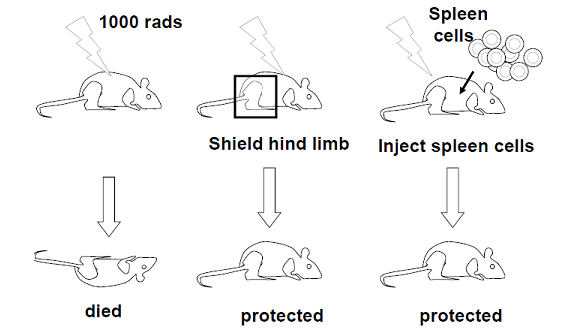 Hemapoteic system:Ontogeny oft he haematopoietic system:Activation of primitice hematopoiesis and vasculogenesis in the developing yolk sacIhh is secreted  activates expression of BMP 4BMP feeds back  activating different genesFormation of hematopoietic and vasculature stem and progenitor cells.Intra-aortic hematopoietic clusters form in the floor oft he dorsal aortaThis cluster express surface antigens and cytoadhesion moleculseSubaortic mesenchyme expresses cytokines,chemokines and has the features of vascular smooth muscle.Colonization of the embryonic liver of the mouse embryo with hematopoietic stem cells is completed 13.5 dayAfter birth the bone marrow becomes the primary site of hematopoiesis.Hematopoietic stem cells at very different sites in bodyYolk sacFirst embryogenesis: AGM (Aorta-gonad-mesonephon)placenta13.5 dpc: liverAfter birth: Bone marrowSteady state: the blood stem cells are arested trough different factorsErythropoieses:Development of erythrocytes. Developed from proerythroblast. Nucleus gets smaller and cytoplasm becomes basophilic (basophilic erythroblast). The cell itself gets smaller and the cell begins to produce haemoglobin (cytoplasm attracts basic and eiosin stains)  cell then called polychromatophilic. If the cytoplasm gets more eosinophilic the cell is called orthochromatic erythroblast. After this the cell extrude (ausstossen) their nucleus (enter the circulation as a reticulocyte. If the reticulocyte looses the polyribosome the cell becomes a mature red blood cell.ProerythroblastBasophilic erythroblast: nucleus smaller and cytoplasm basophilicPolychromatophilic: cell gets smaller, produce hemoglobinOrthochromatic erythroblast: cytoplasm gets more eosinophilicReticulocyte : extrdue (ausstossen) nucleusRed mature blood cell : no polyribosomesReprogramming and plasticity (A.Wutz)Strategies to reprogramming cells:Mammalian cloning by nuclear transferReprogramming by ES cell fusionIn vitro reprogramming strategiesInduced pluripotent stem (iPS) cellsCloningSheep cloned by nuclear transfer from a cultured cell line.Mature oocyte arrested at metaphase II or meiosis (high MPF activity  chromosome condensation)Removal of metaphase chromosomes  avoid activation of oocyte, inhibits actin filament formation and allows oocyte manipulationVerification of removal of chromosomes by Hoechst stainingActivation of oocyte cytoplasm by Ca2+  MPF lowA donor cell is placed undet the zona pelucida in contact with the oocyte cytoplastFusion of the donor cell with oocyt cytoplast.Therapeutic cloning strategy;Avoids the production of cloned organisms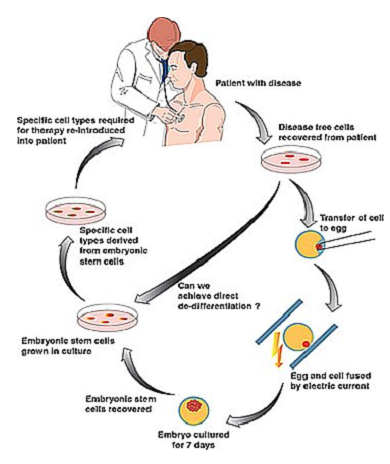 Pluripotent NT-Es cells are used to prepare autologous cellular graftsResulting ES cells are differentiated into blood cells and transplanted by tail  vein injectionProblems arise with the attempt to differentiate NT-ES cells into blood stem cells and graft rejectionHoxB4 expression to  to functionalise ES derived HSCs – still low level engraftment (anwachsen)NK cell ablation (ablösung) in the recipiet to avoid rejection due to low MHC of ES derived transplantProvides immunologically matched cells for tissue repairAccessible to everybodyBut need a reliable source of oocytesStrategies to induce epigenetic reprogramming Nuclear transferCell fusionCell extractCell explanationMinimum number of factors required for iPS cell generation :Oct3/4 : tightly regulated transcriptional factor, associated with a large number of targets of pluripotency maintenanceSox2 : transcription factor, necessary for embryonal development, prevent ES cell differentiationC-myc : takes part in broad variety of cellular functionsKlf4: Can acta s tumorsupressor an das oncogeneTo forces cells to change lineages, different factors are needed, depending on “input” cell and cell amount.Stemcell technology and application (A.Wutz)The body requires specialized cell types. All cells from one fertilized egg & same genome changes into various tissues. Plasticity during development.Body plan:Regulation of cell identityCell number increase  ProliferationIn mammals this processes are tighly linked.Body maintenance:Over a long period of time  lifertimeCells are constantly replaced, example skind & intestinal epitheliaHSC:Must be maintained over the lifetime of a organism, because makes all blood lineagesT-cellsB-cellsRed blood cellsPlateletsIf maintenance is compromised  loss of blood system AnaemiaConcept of pluripotencyEmbryonic stem cell can differentiate in different cells  unrestricted differentiatedHSC’s are restricted  can “just” do different blood cells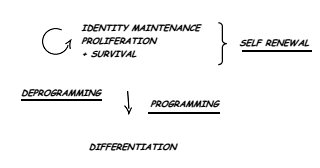 Technological applications from stem cell researchUmbilical cord blood as a source of stem cells30-50ml of cord blood can be obtained at birthThese blood samples contains different cellsFreeze the samplesIf you nedd it later, take it outCan be useful for Leukemia, diseases of the blood systemThe amount of mobilized HSC’s which are in the cord blood sample depends on time and how much cord blood you take.Important: detection of hematopoietic stem cells and progenitor, so after 6 weeks of transplantation check if they are still alive.Using induced pluripotn stem cells to model human disease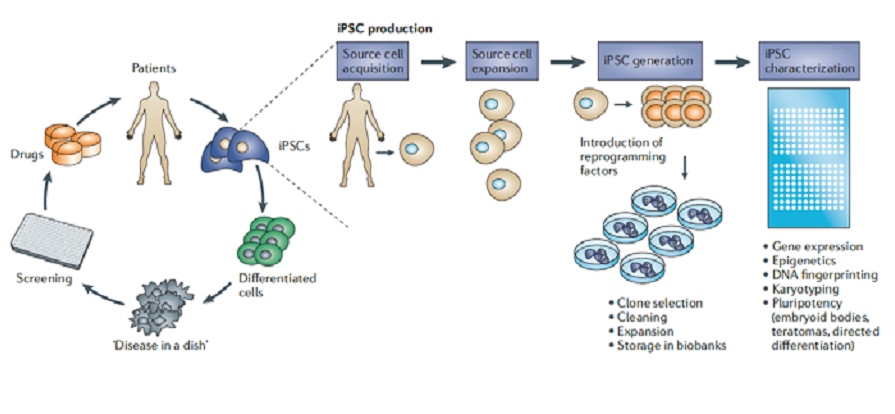 	There are a lot of different cell types and methods to derive human iPS cells!	There are also different humanic disease’s in which iPSC’s have been derived from embryos of patientsParkinsonMolecular defect: Unknown of mutations in LRRK2 or PINK1Phenotype: Impaired mitochondrial function in PINK1-mutated dopaminergic neurons, corrected by lentiviral expression of PINK1, sensitivity to oxidative stress in LRRK2-mutanr neurons.Rett syndromeMolecular defect: Mutation in MECP2Phenotype: Decreased numbers of differentiated cells and expression of cellular sress markesThe Rettsyndrome is a postnatal neurological disorder that affects 1/10000 females. Symptoms: stereotypic hand movements, impaired locomotion and communication. Mutations in the methyl CpG binding protein 1 (MeCP1) gene are cause of typical formRett syndromeStudying defects of neurons or progenitors from human RTT iPS cells  identification of cause of disease. Mouse models for exploring disease aspects and treatments.Mouse model:MeCP2 null mutation in miceRescued by a transgene that expressed MeCP2 cDNA under control of Tau promoter (specifically active in neurons)  symptoms are restored, so we can say the suggesting defect in in neurons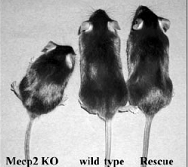 MeCP2 is X-linkes ind human & mouse  human patients are predominantly females (men dies before birth)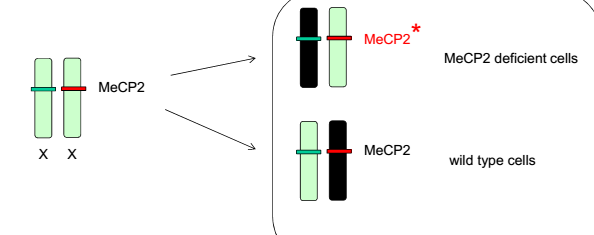 In mouse model: hemizygous males or homozygouse females (loss of function in all cells).Now there is a new strategie, reactivation of MeCP2 from the inactive X Chromosome, don’t known yet but maybe use neurons from RTT iPS cells to identify compounds that can reactivate MeCP2.ParkinsonParkinson’s patients suffer a progressive loss of dopamine secreting neurons  nigro-stratial neurons (in the middle of the brain). So now there are some developing therapeutic strategies for Parkinson disease:Production of human dopamine secreting neurons of progenitors from human ES or iPS cellsUsing human ES or iPS cells for understanding the development of dopamine secreting neurons and identify potential compounds that can facilitate survival or regenerationDisease mechanisms – open questions (A.Wutz)Changes in the genetic or epigenetic makeup of cells can drive tumor developmentGenerally the body is protected by tumor-supressive mechanismsMore than one hit is neededThe cells that initiate tumorgenesis need to be around for a long time and accumulate hits (likely proliferative enable s the accumulation and hence statistical chance of hits.)Chronic myeloid leukemia (CML)Caused by translocation between chromosome 9 and 22 leading to the fusion of the B-cell receptor BCR gene and the Abelson (abl) kinase geneResults in a constitutive BCR-ABL-kinaseTri-phasic disease  progressively developsBening chronic phase (4-7 years): BCR-ABL is the only genetic aberrationAccelerated pahse which ends in a blast crisis after 6-9 monthsBlast crisis is accompanies with additional genomic changes including trisomy 8 or 17CD43 + BCR-Abl+ cells can initiate CML upon transplantation  tumor initiating populationTreatment:Treatment with kinase inhibitors specific for BCR-ablRapid disease regression but relapse mainly due to escaping mutations in BCR-Abl gene productSubsequent treatment with additional inhibitors targeting mutated kinase is becoming feasible (durchführbar)How can the tumor relaüse after regression?If kinase inhibitor treatment is discontinued, immediate relapse of the disesase often with immediate blast crisis can be observed. A reservoir of tumor initiating cells survived treatment and can evolve into kinase inhibitor resistant tumor  tumor stem cellsStrategies for targeting tumor stem cellsMechanisms of escape?CD34+ BCR-Abl cells could not require kinase activityDrug is not taken up or eliminated from cellsQuiescence (Ruhe) prevents cell deathDifferentiation therapy: Induction of tumor stem cell differentiation can eliminate stem cell pool or make cells sensitive to drug treatmentArise of cancer stem cells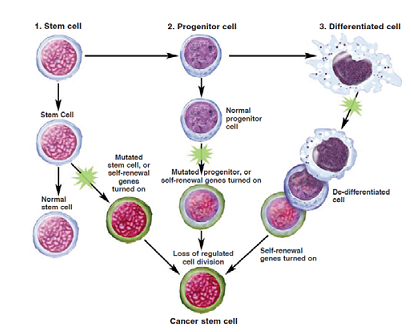 Transplantation assay: Measures tumorigenic potential, the outcome depens on the environment into which tumor cells are transplanted, also the immune.status of the recipient affects the tumor engraftment rates.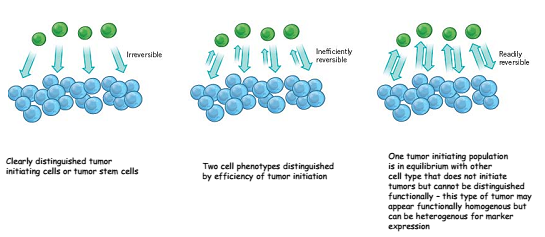 Factors that contribute to tumor initiating cell phenotypeThere are genetic and non-genetic (epigenetic) factorsEpigenetic components:Chromatin modificationsRegulatory factors (transcription factor network)Small RNAsCell signaling stateTeratoma is the only known tumor that is exclusively formed out of epigenetic originMetastatic diseaseAdditional requirements on top of angiogenesis, survival and deregulated proliferation control.Tumor initiating cells need to aquire a migratory potential, emigrate from primary tumor, distribute mainly trough blood or lymph vessels to distant metastatic sites, home to and invade metastaic sidesMetastatic tumors represtena very independent cell population. That is largely free from organ and tissue specific proliferation and differentiation control.These cells become very different to normal body cells and might be recognized by the immune system. Tumor immunity often is subverted (umstossen) by adaptions of tumor cells.Clonally transmissible tumors:Devil facial tumor disease (DFTD)Affects Tasmanian devils an threatens extinctionTasmanian devisl are marsupial carnivoresRestricted to island of TasmaniaPrimary tumors affect face,neck and mouth and lead to death within a monthTransmitted by bitingTumors are known to metastasizeMHC molecues diversity is low in devils  relatedness might prevent rejection of DFTD cellsCanine transmissible venereal tumor (CTVT)Affects dogsSexually transmittedAffects mainly genital regionsPhases:Progressive growthStable phase with markedly slower tumor growth Decay (Auflösung) of mitochondrial function in tumor cells over long periods of timeThese tumors could provide precious models for metastatic processes. Tumors can also be transmitted in immune suppressed transplant patients. Immune evasive (ausweichend) strategies of these tumors might also provide a potential route to strategies for avoiding graft rejectionA stem cell perspective of tissue architecture (A.Wutz)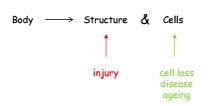 Diseases:Liver failure (hepatitis virus, alcohol)Heart attackDiabetes type 1 Kidney failureStrokeThe promise of stem cell research:Identify drug targets and test potential therapeuticsStudy cell differentiationUnderstanding prevention and treatment of birth defectsLiver can regenerate, do different experiments with liver tissue. Then the regenerated liver tissue recapitulates organ functionDelivering stem cells to the heartApproaches include intravenous injection and direct infusion in coronary arteries (blood flow restored) . Stem cells often directly injected into the ventricular wall. Success of these methods remains limited  90% of transplanted cells die shorthly after implantation because of physical stress, myocardial inflammation and myocardial hypoxia.Cells injected into the heart:CardiomyocytesBone marrow stromal cellsEndothelial cellsUmbilical cord blood cellsCD34+ peripheral blood cellsSkeletal myoblastsMaybe just placebo don’t known how these injection of these cells should helpHeart developmentCardiac mesodermPrimary and secondary heart fieldCardiac neural crest contributes the outflow tractCardiac progenitorsCardiomyocytesSmooth and cardia muscle cellsEndothelial cellsHow to repair the brain?DifficultLearned a lot  how connected  how could we restore all these things?Transplated neurons have functional characteristicsMolecular mechanisms of Cell differentiation (A.Wutz)Transdifferentiation:Can be induced by transcription factors (different factors different cells)iPSC cells: Oct4,Sox2,Kfl4,c-mycDopaminergic neurons: Asc1,Lmbx1b,Nurr1Etc.Conversion from one differentiated cell in another differentiated cellTranscripton factors cross antagonism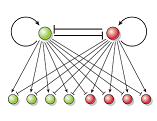 Also the factors play an important role in the self renewal or in the exit from pluripotency and entry into differentiation. So transcription factors acts as guide to programming cell type.Antagonistic transcription networks underly stable outcomes of differentiation. Mutually (gegenseitig) antagonistic factors are apparently co-expressed in common progenitors.Example: PU.1 and GATA1 Antagonism in myeloid and erythroid differentiation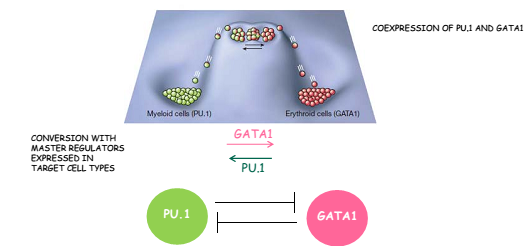 The pluripotent state is a balance of antagonistic transcripton networks specifiying different lineages.The balanced antagonistic transcription networks can be induced to change in any directions of lineage restriction. Stable transcription networks: The balance is fully swung to one side.Modelorganism in ageing research (M. Ristow)Some defintionsAgeing: refers to the increased impairment of physiological function with age (ex. Deterioration (rückgang) in age-specific components of fitness.Ageing is characteristed by exponential rise in age-specific death rate (Gompertz’s Law) and a comcomitant decline in reproductive outputSenesccence is the technical term for the process of ageing (refers to changes in an organism’s biological function after maturity is reached and may occur on both a cellular and organismal level)Lifespan: Maximum number of years an individual can live is species-specific Max. lifespan of human species: 122 yearsLifespan also depens ond genetic (60%) and environmental factors (30%)Life expectany: Length of time an individual can expect to life, these term is characteristic of specific populationsMechanisms of ageingEvolutionary: “Why do we age”Mutation accumulation theoryAntagonistic Pleiotropy TheoryDisposable Soma theoryPhysiological: “How do we age”Programmed theories of ageingChanges in gene expression concerning repair enzymes, hormonal levels, immune system function,etcImmunological TheoryEndocrine theoryStochastic (Damage based) theories of ageingAccumulated damage as a result of ongoing, imperfect biological processes.Free radical theoryRate of living-HypothesisTelomere TheoryModelsystemsLongevity Mutants in C.elegans: Treat cells with EMS (mutagen for generating point mutations) . So cells produce more generations. The replicas show an increased lifespan. Look at point mutation that are responsible for these longlvity.Orchestrate (Manipulierte) model organisms to narrow down candidates for tests in higher organisms:Search for Yeast Longlivity and Worm longlivity genes, the ones that “überschneiden” are strong candiadate for mammalian aging genes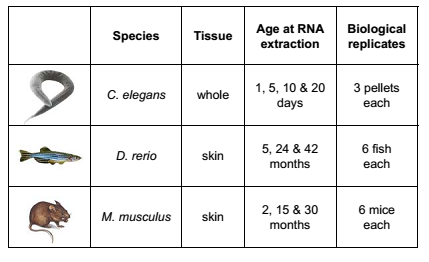 Modelorganism single cell:Example:YeastsfibroblastsFast growingSensescent fibroblasts: Cells stop dividing after ~45 population doublings, determined by telomere lengthYeastSize 3-4 µmReproduction: buddingLifespan: chronological (~15 days), replicative (40 generations)Culturing: liquid glucose rich media (SCD medium),agar platesReplicatibe life span: refers to the number of faughter cells produced by a mother cell prior to senescence  suitable model for the aging of mitotically active cell typesChronological life span: Measures the length of time a yeat cell can survive under non-proliferative conditions  models the aging process of post-mitotic cell typesC.elegansSize: 1mmCulturing: agar plates, food: E.coliPost-mitotic: constant 959 somatic cellsLifespan:  ~30 daysLifecycle: 2.5 daysIf bad conditions worm can enter a dauer larva for several months, the worm can also be frozen. Every gene of the worm I known, so mutations for every single gene mutations can be done.A mutation in a single gene can substanitially increase lifespan  mutations in genes encoding an insulin/IGF-1 signaling pathway	Age-1 (PI3 Kinase)Daf-2 (Insulin-/IGF-1-Receptor): resistant to insulin, in worm increased lifespan in human disease (diabetes)Drosophila melangolasterSize: 2-3 mmLifespan: 60daysLifecycle. 14 daysMainly postmitoticCulturing: tubes with culturing media and agar on the groundGenetics:X/Y gonosomes, 3 autosomomes~15000 genesShares 70% wth human genesSex determination dependen on ration X:AChico/IRS (insulin involved genes) KO extends lifespanSirtuin overexpression extends also lifespanAfrican killifish N. furzeriNew model for ageing (purposed in 2005)Annual fishes of the genus nothobrachiusMax. lifespan limited to several monthsOne of the shortes-lived vertebratsEggs can survive for several years in dry mud (diapause)There are differences in aging phernotypes between different strains:GRZ stain: max. lifespan 12-16 weeks, dry habitatMZM-0403 strain: max. lifespan 25-32 weeks, humid habitatMouse (mus musculus)Genome:20 chromosomes~25000 genes (1% coding sequence)95% DNA coding sequence identity with humansReproduction:Sexual maturity after 4 weeksExtrus cycle frequency every 4-5 daysGestation average: 19-21 dasyReproductive lifespan of a female approaches 2 years In some strainsLifespan: 1.3-3 yearsThere are different mutations in mouse genes that increases lifespan and other that shorten lifespanIncrease: Ghr,Irs1, Irs2Decrease: Bub1b, KlRhesis Maqaques (Macaca Mulatta)Close to humans anatomically & physiologicallyRelatively easy maintenance in captivity, wide availabilityUsed extensively in medical and biological researchCalorie restriction and ageingMcKay postulated that previous studies had confounded a reduced calorie diet with malnutrition and starvation, and thus giben unreliable results.McCay’s experiments:Feed rats a calorie-reduced diet rich in vitamins and minerals.Calorically restricted male rats lived 75% longer than controls. No differences for female ratsLimited food intake without causing nutritional deficienciesUntil recently the only intervention known to results in a consistent positive cross species effect on lifespanLower plasma glucose and IGF-1 levelProtection against autoimmune disordersElevated levels of apoptosis in tumorsReduced angiogenesisPostponed or attenuated onset of cancer, immunosenescence and inflammationDelayed onset of other age-related diseasesCalorie Restriction in humans (M.Ristow)The Valljo study120 men60 participant in the CR group recived an average of 1500kcal per day for 3 yearsOther recifed ad libitum foodAnalysis conducted several years later indicated that death rate tended to be lowered in the CR groupCalerie studyRandomized multicentered trial currently underway in the US to study the effects of prolonged calorie restriction on healthy human subjectsCalerie 1Effects of 6 months calorie restriction, with or without exercise in overweight, nonobese (BMI 25-30) men and womanCalerie 2Designed to study the physiological effects of caloric restriction in normal weight and slightly overweight individuals (BMI 22-28)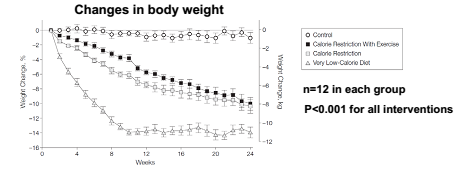 First results: Calorie restriction (also just short duration)  reduction in risk of age-related diseases, effects of lifespan unknownCalorierestriction affects insulin pathwayCalorie restriction mimetics (Nachahmung)ResveratrolNatural polyphenol produced naturally by several plantsRed grapes  contained in red wineRoots of japenese knotweedEarly reports found that it increased the lifespan of modelorganisms (not in mouse & rats) but in S.cerevisiae.Acting trough SIRT1 activationRapamycinHas potent antitumor & immunosuppressive propretiesIn yeast TOR1 & Tor2In mammalian cells, rapamycin binds and inhibits a serin threonine kinase TOR (mTOR)There is also mTOR1 & mTOR2Rapamysin extends murine lifespan but has limited effects on agingMetforminOral antidiabetic drugType 2 diabetesReduced blood sugarCancer preventionIf started early in life, metformin treatment increases life span and postpones (zurückstellen) tumors in female SHR miceGrowth Hormone Axis and AgeingLaron SyndromeAutosomal recessice disorder characterized by an insensitivity to growth hormone (GH), caused by a variant of the growth hormone receptorAbnormally short stature (dwarfism), other symptoms:Prominent foreheadDepressed nasal bridgeUnderdevelopment of mandible (unterkiefer)Truncal obesityInsuling/IGF-1 Signaling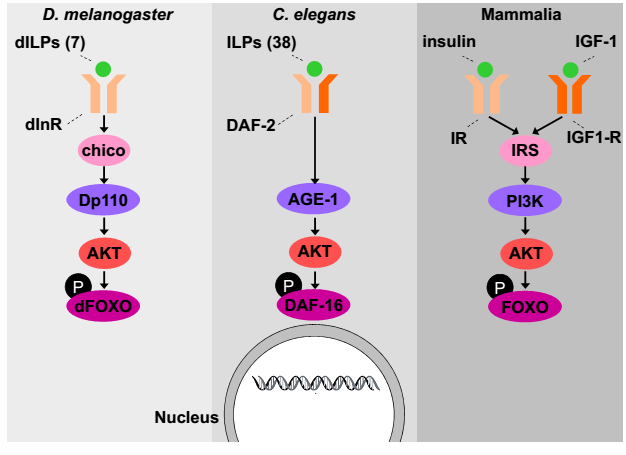 In c.elegans:Das-16 (same a sFOXO in mammalians): Mutations in daf-16 ameliorate (verbessern) the effects of daf-2 mutation on life span meaning that functioning daf-16 is required for extend lifespanGenes induced daf-2 mutants: repressed in daf-16 RNAi. Candidates for genes that extends lifespanGenes repressed in daf-2 mutants: induced in daf-16 RNAi. Candiated for shortening lifespanIn humans:Genetic association studies in humanBy comparing the frequency of genetic variants in cases (long-lived individuals, nonagenarians (90 jährige), or centenarians (100 jährige) and unrelated controls (elderly individuals)Association studies evaluate the correlation between a genetic variation and a particular trait e.g. longevitymTOR pathway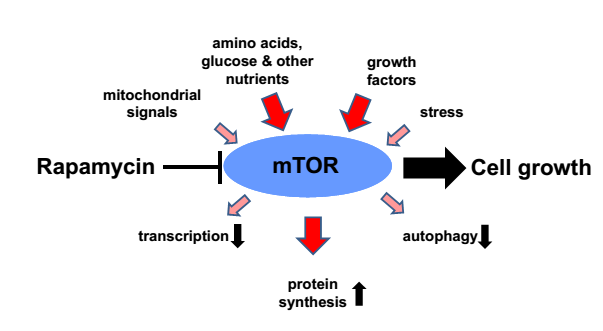 mTORC1:Potently regulated by rapamycinRegulates translation, cell growth regulationMain substrates S6 kinase & 4E-BP1mTORC2:Acutely resistant towards rapamycinRegulates Actin reorganization, survivalMain substrate AKT, SGK1,PKCaProtein homeostasis (Proteostasis)The protein homeostasis in disturbed in ageing and disease (ex. Alzheimer)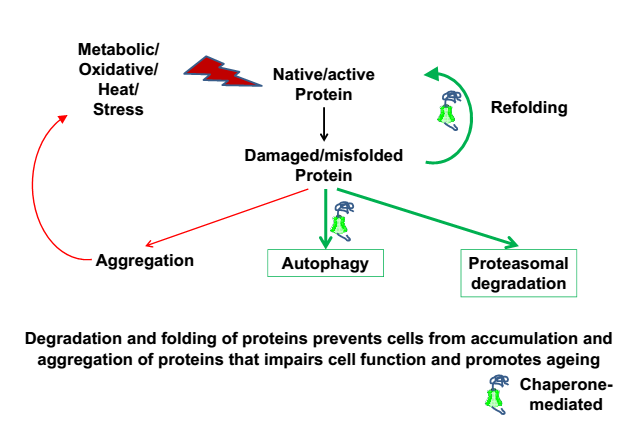 Protosomal degradationDamaged/misfolded proteins tagged with ubiquitin as signal for degradationProteasomal degradation is involved in molecular signalingProteasome degraded proteins under high ATP consumption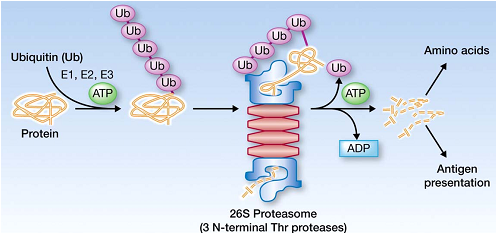 Proteasome regulates aging of long-lived muatntsCul-1 (ubiquitin E3 ligase) partially mediates the life span extending effect of long-lived daf-2 (insulin receptor) mutants.AutophagyMacroautophagy: mediates lifespan extension in long-lived mutants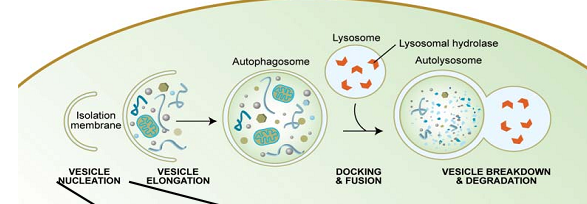 Chaperone-mediated autophagyMicroautophagyHistonemodificationAcetylation regulates transcription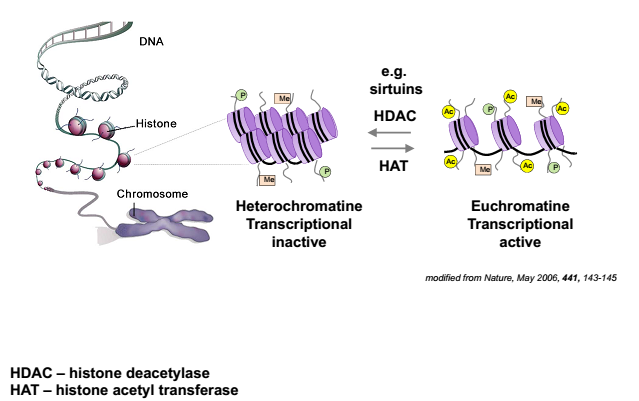 Biological functions of protein acetylationHistones:Chromatin remodelingTranscriptional activityDNA replicationDNA repairNon-histone proteinsProtein interactionDNA bindingStabilityLocalizationHDAC: example situinTelomeres in ageingTelomeres are repetitive DNA sequences and at the end of the chromosoems.Telomeres shorten by about 50-150 base pairs at each division, because conventional polymerases cannot replicate the end of linear DNATelomerase:Enzyme, which is able to repair shortened telomers. Somatic cells (but NOT germ cells and many tumor cells) have very low telomerase activityNo correlation between telomere length and lifespan (humans have shorter telomers than mice)No correlation between telomere length and a person’s ageTelomers do not shorten in post-mitptic tissue, but cells undergo senescenceReplicative Senescene is a block to tumor formationFibroblast in culture undergo a limited number of cell divison  Hayflick limitThe Hayflick limit is triggered by a variety of stresses:Loss of telomeresDNA damage and activation on DNA damage response (DDR)De-repression of cyclin-dependent kinase inhibitorExpamsion of Life-Span by Introduction of Telomerase into Normal Human cells:Telomerase-negative normal human cell types were transfected with vectors encoding the human telomerase catalytic subunit (hTERT).Telomere lengthening in hTRT+ normal cellsTelomerase expression increases cell life spanTelomerase expression shows reduced staining for beta-galactosidase (aeging marker)Telomeres and Ageing in mouse modelmTERC-/- mice lack the RNA component of the telomerase holoenzyme  progressive shortening of telomeres.Later generation lower lifespanTelomeres and Ageing – link to mitochondrial functionTelomere diysfunction decreases mitochondrial mass and energy productionPGC-regulated genes and networks are repressed in telomere dysfunction tissueP53 deficiency partially rescues the transcriptional regulation of PGC-1α/β and mitochondrial DNA copy number and also rescues the gluconeogenesisDiseasesThe progeriasA disease characterized by symptoms of premature agingInheritance: both autosomal dominant and autosomal recessice cases have been reportet, but the most cases are autosomal dominantCaused by mutations in the lamin A geneSymptoms:Slow growth, dwarfismLack of haurDirsproportionaly large headLipodystrophyIncomplete extension at the knees and elbows indicating stiffness of jointsCoronary artery diseaseGenerally a senile appearanceModel of ageing?Differences between progeriass and aging:Males do not develop prostate problemsNo increased risk of cancerHigh blood pressure is rareNo Alzheimer or mental degenerationTheoriesMetabolsim correlates inversely with life expectancy  rate of living HypothesisFree radicals produced from metabolism as reason for aging  free radical theory of agingBut there is the naked mole rat, high oxidative  damage but long living!Aging is nearly universal but there are some exceptions:Bacterias don’t ageHydras also do not appear to ageAlso red sea urchin are still fertile at 200+ yearsAMP-dependent kinaseMost important energy-sensor on cellular as well as on organism levelHas 3 subunitsOne catalytic (alpha)Two regulatory (beta & gamma)AMPK is involved in many metabolic pathways and also in glucose and lipid metabolism in liver, muscle and adipose tissue.Energy homeostasis (M.Ristow)Energy balance: stable body weightPositice energy balance: weight gainNegative energy balance: weight lossDefinitionsEnergy balance= the balance in the body between the amount of energy consumed and expendedEnergy intake = the caloric or energy content of food procided by the sources of dietary energyEnergy output= the use of calories or energy for basic body functions, physical activity and processing of consumed foodsBasal metabolism= metabolic expenditure (Aufwand) during essential biological processesBasal metabolic rate (BMR): metabolic rate at rest following sleep (no food > 5h) Males=1kcal/minWomen=0.8kcal/minThere are differen factors that can influence the BMR:AgeHeightGrowthFeverStressesEtc.Energy sourcesCarbohydratesFat			MacronutrientsProteinWater CholesterolNucleic acidsMineralsTrace Elements		MicronutrientsVitaminsQuantifying energy ExpenditureDoubly labeled water: The human drinks water containing atoms of 18O and 2H, the oxygen isotope is excreted as H2O and CO2. The hydrogen isotope can only be excreted as H2OIndirect Caliometry: CO2 production (breath) is directly measuredRQ= Respiratory Quotient = CO2 produced / O2  consumedBMI = Body Mass index = Actual weight [kg] /(height [m])2Broca weight= body length [cm] – 100Broca Index= Actual weight / Broca weightMethods to quantify body componsitionComputerized tomography (CT)Nuclear/ Magnetic Resonance Imaging (NMR=MRI)Dual Energy X-Ray Absorptiometry (DEXA)Body Pletysmography (Bod-Pod)Hydro-DensitometryFatfold measurementBioelectrical impendanceMen & women have differend body shapes & fat distribution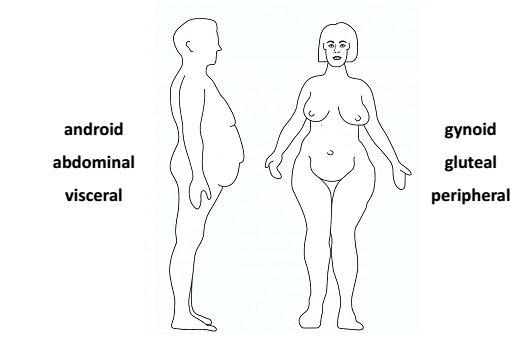 There are white  and brown fat: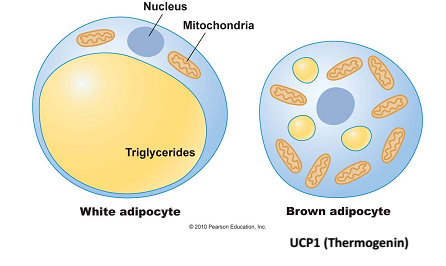 The brown adiopocytes contain UCP1 a protein. UCP generates heat. Not sure if adults have brown adipocytesIntakeRegulation of intake:Hunger: Promotes eating: Physiological desireSatiation (Sättigung) : Signals to stop eatingSatiety (Übersättigung): Lack of hungerAppetite: Psychological desireThe intake is regulated by internal factors Digestive organ functionCNS functionsConditions such as anorexia nervosa, trauma or infectionTemperatureDrug effectsMetabolic influences (hormones, NT)And also by external factors:Social situationTime of the daySensory propreties of foodCultural bacjgroundEnvironment: social & climaticRegulation of energy storageLeptin signals to the brain that the body does not need any more food!Circadian control (C.Wolfrum)Circadian rhythm biologyCircadian rhythms generated from superchiasmatic nucleus (SCN) of hypothalamusSignals from SCN modulate daily rhythms in sleep and alertnessCore body temperatureSecretion of cortisol & melatoninIntrinsic rhythm of clock slightly longer than 24 hoursSynchronization occurs to 24h schedule using external cuesPhotoreceptors in Retina important signal collectorsCore body temperature:Drop in temperature associated with stability in sleep:There are three dips (Abnahme):8pm-12am3-5am1-4pmMelatonin secretion:Increases in levels around 8pmLevels peak at 3am and begin to decreasLowest levels just around awakeningSCNSCN produces a rhythmic message: the firing rate determines the time rhythmicity. Each SCN cell is a small clock, so every cell acts alone but they are synchronizes.What occurs in the cell?Important genes: BmalClcPercry2)			                     3)          					Per & cry: inhibitors of clc and BmalClc & Bmal: activator, if free  per & cry synthesized, and can be imported into nucleus, if Bmal is inhibited no more per/cry synthesisDay: CK1 gets active trough light ( inhibits per) so per gets phosphorylated and degraded trough the dayIn the night CK1 is no longer active, so Bmal can synthesize new per/cry and this can be imported to the nucleus. And the cycle can start new.Clockgenes in human & flies	Period: Per1,2,3Cryptochrome: Cry1,2BMAL (Brain and Muscle aryl hydrocarbon receptor nuclear translocator (ARNT)-like 1: BMAL 1Clock: clockCasein kinase 1 delta/epsilon: CK1δ/εTimeless: has been identified in mammals but function is unknownGenetic variation in circadian rhythm within populationsDelayed sleep phase syndrome (DSPS,owls)7% of populationLonger clockMaybe due to hyperactive CK1  per degradadedAdvanced sleep phase syndrome (ASPS: early birds)0.2% of populationShorter clockPer dosen’t get phosphorylated (less efficient)Non-24h-sleep-wake syndromePaper discussion see notes andreaMechanical injuries and therapies (M. Zenobi)ArthritisTwo main types of arthritis:Osteoarthritis (OA)Rheumatoid arthritis (RA)RA is autoimmune disease affecting multiple joints, OA is a multifactiroal and mechanically inducedOseteoarthritisLocal factors:WeightInjuryOccupationDevelopmental abnormalitiesKnee laxitySystemic factors:Genetic susceptibilityRacial differencesGenderMetaboli/endocrine disordersOstheoarthritis often begins with a mechanical insult to the cartilage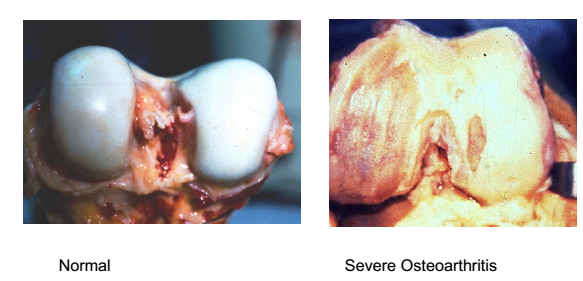 Symptoms:Cartilage degradationInflamed joint capsuleOsteophytes (little “knochenvorsprünge) which reaches the tissuePain&stiffness in affected jointCartilageBear (tragen) loadsAbsorbs mechanical shock, spread (verteilen) loadProvide joints with excellent frictional, lubrication (Fettung) and wear characteristicsCartilage structureGradients in healthy articular cartilage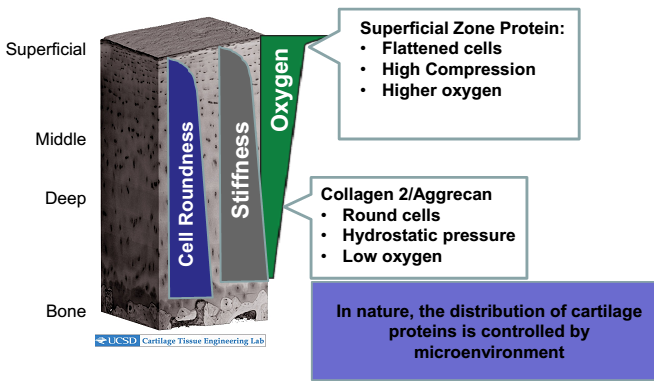 Superficial zone:Collagen parallel surfaceChondrocytes elongatedLubricin responsible for low friction80% water content, softest layerIndermediate Layer:Collagen unorganizedChondrocytes are sphericalDeep layer:Collagen verticalChrondrocytes are spherical, in columnsLow water content (65%), stiffest layerTidemark:Calcified cartilageOxygen and nutrient barrier to above cartilageCartilage nutritionHow does cartilage get nutrients? No blood vesselsDiffusion:Synovial fluidOnly very small moleculesSlow diffusion rates (10sec-1hour)Cartilage ECM20%Collagen Type 2:ECM proteinHolds all togetherDegredaded by Matrix metalloproteinases (MMPs)Aggrecan:ECM moleculeHuge moleculeProteoglykancAggrecanases cleave aggrecan  there are several side one side tha results in functional loss!Aggrecan attracts waterOsmotic pressure – ions Na+,Ca2+ attracted to neutralize negative chargeElectrostatic repulsive forces between fixed negative chargeSwelling pressure of cartilageWater contentHigh water contentWater doesn’t flow easily  low permeabilityHigh water content and low permeability provides compressive strengthWhat is good and what worse for cartilage?Load, deformation, stress, strain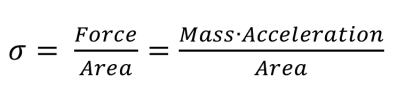 Stress: Experiments:Human studies (MRI): before and after exercisesPhysiologic levels of load decrease cartilage thickness but tissue fully recoversAnimal running studiesIntensive running: Intensive running causes permanent cartilage damageIn vitro studiesMolecular mechanisms of injury (M.Zenobi)Excessive mechanical loading causes direct damage:Production of matrix fragmentsCell nercrosisBoth injuries results in an increase in inflammation and matrix breakdown.But how do these matrix fragments increase the inflammation?They do this by Damage associated molecular patterns (DAMPs) which bind to pattern recognition receptors (PRR), which are the most common Toll-like receptor  activation of NFkB thes essential pathway of inflammation and matrix degradation. The targets of NF-kB are:MMPsAggrecanasesInflammatroy cytokinesThe mechanical damage caused to cartilage tissue results in matrix fragments (DAMPs) which can induce expression of proteases to further break down the matrix. The weakened matrix is more susceptible to further mechanical damage, continuning the downward spiral.Cartilage damage can also be induced by:Increase pressire  increases cell deathMechanical injury  necrosiss & apoptosisReactive oxygen species (ROS)Oxidative stress: an imbalance between pro-oxidant and anti-oxidant systemsIncrease: Injury, Inflammation, drugs & xenobiotics, UV, Radiation, MetalsDecrease: Anti-oxidase enzymes: Super oxid dismutase, Catalase, anti-oxidant vitamins, metal sequestrationSuperoxid dismutase (SOD)SOD3 knockout  cuases more severe OA in miceSOD3 gene transfer reduced severity of OATherapies against OA:Loose weightNSAIDSAnti-oxidant (in joint)Blocking toll-like receptorsRNA knockdown of IKK or NFkBInhibitor of ubiquitinApoptosis inhibitionBlocking of NFkB/ DNA bindingClone-by cloneShotgun approach454/NGS approachSlower, easier to assembleFaster, difficult to assembleExtremly fast, short readsExpensiveCheaperCheaper gets us closer to $1000 genome